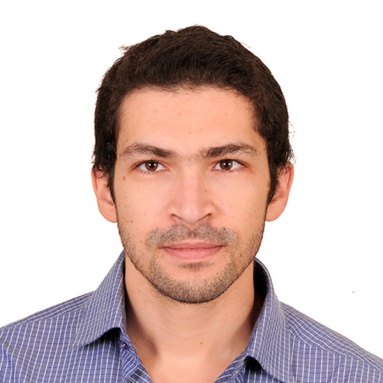 aboutSingle, MuslimEmail: mostafa.339420@2freemail.com              education                                                                  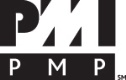 2016                Project Management Institute, USA                PMI Project Management Professional PMPCertificate license number: 19917942005 – 2010    Faculty of Engineering Benha University                        Bachelor in Electrical and Power Machines Engineering                             Project: Optimum integrated distribution system.                             Grade (Excellent).1992 – 2005    College Des Frères Bab El-Look                             French High Schoolwork experience2015 – 2017    Suez Oil Company (SUCO), Egypt                           Planning EngineerProject management including planning, scheduling, procurement, monitoring & closing project documents. Organize & control maint. programs (routine/unscheduled), cost estimation & implementation(CAPEX/OPEX) budget year projects on SAP system, create purcha-se requisitions, orders & service entry sheet for the field. Createannual plan for maint. works using MS-project & Primavera. Lead all shut-downs planning packages including the execution plans.Lead pre-execution planning workshops in efforts to optimize the down times as well as shutdown resources. Follow up all spares pa-rts policies. Prepare monthly/annual maint. report including: 1-KPIs. 2-Progress report. 3-Trends & Milestones reports.2011 – 2015    Suez Oil Company (SUCO), EgyptElectrical EngineerPower & Gas plants day to day running & supervising of electrical equipment including technical advising to operating staff. Ongoing preventive maint. routines & schedules. Equipment spares parts ordering & stock control. Troubleshooting & repair activities. Preparation, implementation of major services/overhauls projects power Management system, new ring main units, lighting & gas turbines PLC upgrade system projects. Equipment experienced: Medium/ low voltage electrical substations (11/6/3.3KV, 380V) including vacuum/air circuit breakers, gas turbines electrical con-trols, ups, ips, battery charger, generators, power transformers, synchronous motors & phase electrical loads.2010 – 2011    Orascom Construction Industries (OCI), EgyptElectrical Engineer (Electrical Contractor)Designing, testing, installing and maintaining. Calculating the costs      of projects and scheduling delivery dates for supplies. Making sure     all codes are met. Providing technical advices. Installation and maint.     of elec. systems, including wiring, breaker boxes, switches and other machinery in a variety of settings. Contacting customers, scheduling appointments and completing regulatory requirements, such as taxes or permit applications. Maint. duties include inspecting electrical equipment, replacing worn parts and repairing complex devices.additional skills and trainingsTrainingsMay 2016        Project Management Professional Preparation Course, AUC.May 2016        SAP MM, FI.March 2016     Project Management Essentials, O.G.S.Nov. 2014        EGM106-Medium Voltage Advanced, ABB.Oct. 2014         Electrical network protection Diploma level: 2, Schneider.Sep. 2014         Electrical network protection Diploma level: 1, Schneider.May 2014         EGM106-Medium Voltage Basic, ABB.Feb. 2014         Siemens PLC Service Level II (ST-SERV2), Siemens.Feb. 2014          Siemens PLC Service Level I (ST-SERV1), Siemens.Sep. 2013        Acts of civil protection, fire-prevention & control of primary fires.Dec. 2012        Allen Bradley Factory Talk View SE Course.Dec. 2011        Allen Bradley Control Logix Fundamental & Maintenance Course   LanguagesArabic (native), English (fluent), French (fluent).ITETAP, MATLAB, Primavera P6 (intermediate), SAP MM FI (expert), MS Project (intermediate), AutoCAD (intermediate), Crystal Report (expert), MS Office (expert), SCADA, C-language, GMS.MiscellaneousI volunteered with a charity educating street kids in Egypt. Enjoy running, ridding my bycicle. My reading includes the New Scientist and National Geographic magazines.Career SynopsisI’m an adaptable and innovative qualified Planning and Electrical Engineer with over 5 years’ Results-oriented and hands-on experienced. I have sound knowledge of Planning, Maintenance, 